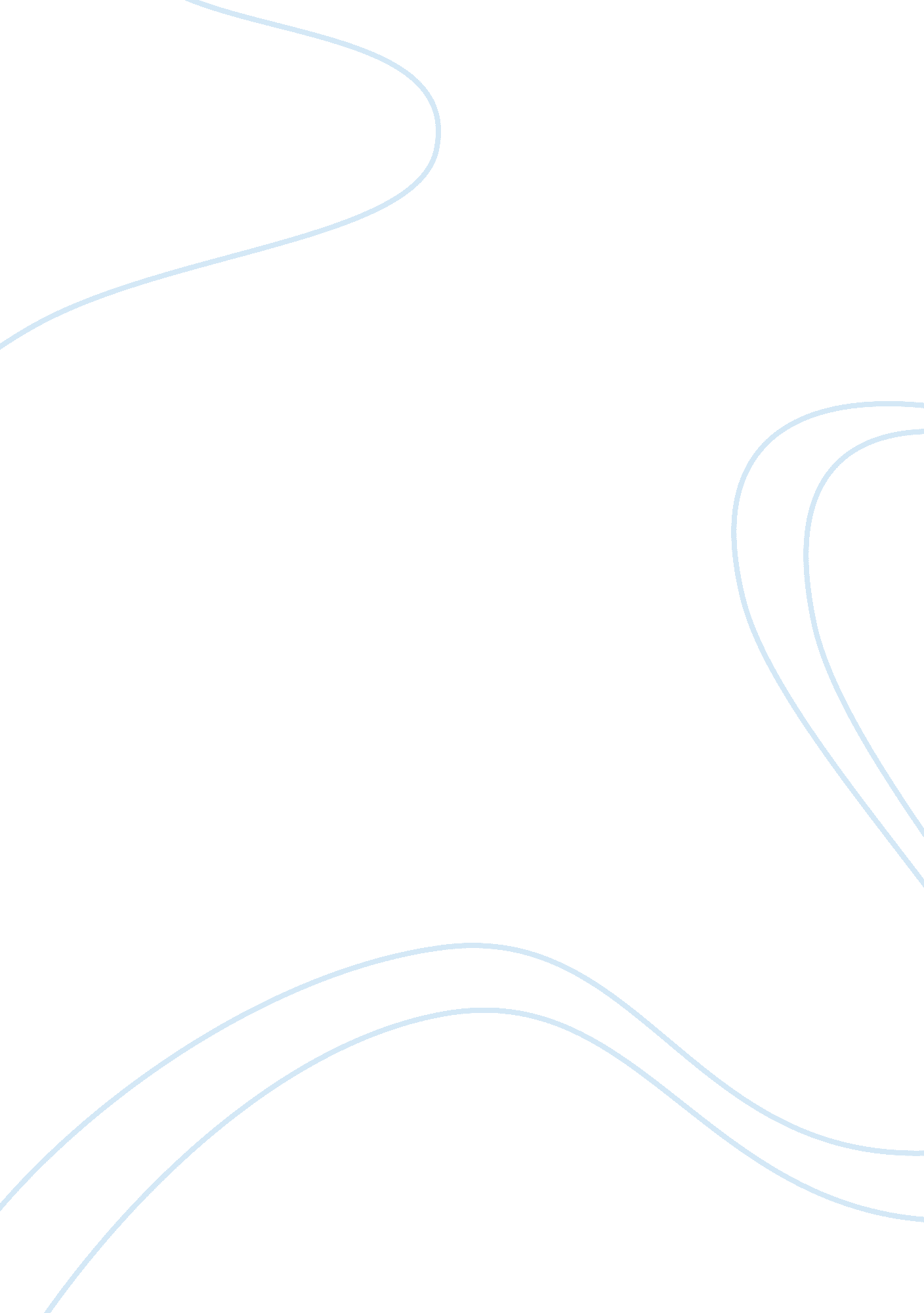 Check list assignmentEducation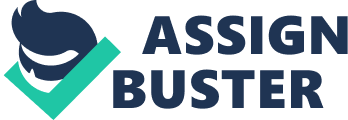 Using this checklist will help you organize your work for each module and ensure that you don’t forget any important assignments or activities. Graded assignments are noted in BOLD print. Keep this checklist in your notebook or on your computer and mark off the items as you complete them. Checklist: Life Lessons What Can Stories Teach Us About Ourselves and Others? Consequences of Our Actions Read “ The Necklace” by Guy De Unpleasant Organizing Ideas: Before, During, and After: Processing “ The Necklace” Reading Graphic Organizer: “ The Necklace” Interactive Table: Recognizing Characters and Plots Reading Comprehension: Who’s Who in “ The Necklace”? Flashcards: Characters Feel Like Real People Making Connections: “ The Necklace” Character Motivations Responding to Literature Reading Comprehension: Destination: Theme in “ The Necklace” Interactive Table: Recognizing Themes Everywhere Interactive Table: Adding Dimension to “ The Necklace” with Theme Assignment: Identifying Theme in “ The Necklace” Interactive Table: Themes Are Everywhere Review What Can Stories Teach Us About Ourselves and Others? Quiz Are There Lessons in Ordinary Things? The Unexpected Read “ Checkouts” by Cynthia Reliant Reading Graphic Organizer: “ Checkouts” Interactive Table: What Is the Mood and Tone? Note Cards: Mood Making Reading Comprehension: Who Is Checking Out? Short Essay: An Author’s Point of View Working with Words Interactive Table: Checking Out “ Checkouts” Organizing Ideas: Sorting Sentences Making Connections: In Context Thinking Analytically Interactive Table: Images We Form Assignment: Identifying Theme in “ Checkouts” Interactive Table: Review Your New Skills – Are There Lessons in Ordinary Things? Are There Lessons in Ordinary Things? Quiz What Can Stories Teach Us About Hatred? Stupidity O KEY Inc. Read “ Rothschild Fiddle” by Anton Chekhov Reading Graphic Organizer: “ Rothschild Fiddle” Making Connections: In Need of History and Culture Interactive Table: “ Rothschild Fiddle” Plays Tone and Meaning Note Cards: Which Tone? Multiple Choice: Third-person Flashcards: Affected by Elements Matching: Elements Collaborating with Others Short Essay: What’s Your Question? Interactive Table: Engage in Discussion Making Connections: Discovering Theme Discussion: Decoding Meaning: Understanding “ Rothschild Fiddle” Interactive Table: Review Your New Skills – What Can Stories Teach Us About Hatred? What Can Stories Teach Us About Hatred? Quiz What Have I Learned? Learning from Others Bucket Game: Which Story? Multiple Choice: Understanding Contributions to Theme Bridge of Doom: What’s the Big Idea? Making Connections: Speech and Motivations Reading Comprehension: Do You Get the Point of View? Short Essay: Point of View Organizing Ideas: Sorting Elements into Themes Note Cards: Evidence for Analysis Interactive Table: Strong or Weak Thesis Statement? Assignment: Using Preprinting to Generate a Thesis Statement Writing Checklist Writing with Style Organizing Ideas: Parts of a Whole You Be the Teacher: Revise as You Write Making Connections: Revising to Make It Better You Be the Teacher: Is this the End? Assignment: Life Lessons from Literature Literary Analysis Writing Checklist What Have I Learned? Quiz KEY Inc. What Can We Learn from Susan B. Anthony? Lead by Example Read “ A Constitutional Argument for Women’s Suffrage” by Susan B. Anthony Reading Graphic Organizer: “ A Constitutional Argument for Women’s Suffrage” Reading Comprehension: Susan B. Anthony in Control Interactive Table: Anthony Arguments Note Cards: Methods of Support Presenting Ideas Interactive Table: Before You Present Interactive Table: Enhance Your Presentation Assignment: My Life Lessons Presentation: Theme as a Digital Collage Presentation Checklist Interactive Table: Review Your New Skills – Are There Lessons in Ordinary Things? And What Can We Learn from Susan B. Anthony? What Can We Learn from Susan B. Anthony? Quiz Life Lessons Exam O KEY Inc. 